  Szanowni MieszkańcyGminy Bodzanów	W związku z trwającym sezonem grzewczym przypominamy wszystkim mieszkańcom, iż obowiązuje ustawowy BEZWZGLĘDNY ZAKAZ SPALANIA ODPADÓW na terenie nieruchomości oraz w piecach domowych.	Prosimy o rozsądek i nie narażanie siebie, swojej rodziny i sąsiadów 
na wdychanie związków toksycznych, które powodują ciężkie choroby układu oddechowego, alergię i nowotwory. Podczas spalania odpadów w piecach domowych do atmosfery emitowane są pyły, które również opadają na nasze ogrody i pola, odkładają się w glebie powodując zanieczyszczenia metalami ciężkimi. Spalanie śmieci w piecach domowych powoduje również osadzanie się trudno usuwanej sadzy w przewodach kominowych, której nadmiar może doprowadzić do zapalenia się i popękania komina. Jest to bardzo często przyczyną zaczadzenia oraz pożarów domu.	Spalanie śmieci w piecach i kotłowniach domowych oraz na wolnym powietrzu jest zabronione i karalne (art. 191 ustawy z dnia 14 grudnia 2012 r. o odpadach j.t. Dz. U. 2019, poz. 701 ze zm.) – ,,Kto termicznie przekształca odpady poza spalarniami odpadów lub współspalarniami odpadów podlega karze aresztu albo grzywny). 	Spalanie odpadów z naruszeniem przepisów jest wykroczeniem zagrożonym grzywną do 5 tys. zł, a w skrajnych przypadkach może być nawet przestępstwem, za które grozi kara pozbawienia wolności.Apelujemy zatem do mieszkańców Gminy Bodzanów,  by zdrowy rozsądek wziął górę nad złymi przyzwyczajeniami – życie człowieka jest bezcenne więc dbajmy o swoje zdrowie, a tym samym o środowisko, w którym żyjemy.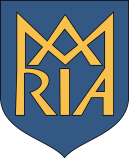 